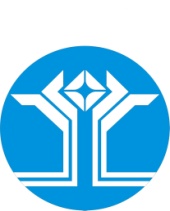 РОССИЙСКАЯ ФЕДЕРАЦИЯ (РОССИЯ)РЕСПУБЛИКА САХА (ЯКУТИЯ)МИРНИНСКИЙ РАЙОНМУНИЦИПАЛЬНОЕ ОБРАЗОВАНИЕ «ПОСЕЛОК АЙХАЛ»ПОСЕЛКОВЫЙ СОВЕТ ДЕПУТАТОВXIX СЕССИЯРЕШЕНИЕО внесении изменений и дополнений в Перечень муниципальных должностей и должностей муниципальной службы Администрации МО «Поселок Айхал», утвержденный решением Айхальского поселкового Совета от 28.12.2010 II-№ 41-7 (с последующими изменениями и дополнениями от 31.03.2011 № 43-16, от 01.03.2012 № 53-8, от 10.04.2012 № 54-6, от 22.04.2014 III-№19-13, от 28.01.2016 III-№ 46-11, от 20.02.2016 III-№ 47-8, от 23.05.2017 III-№ 61-11)Заслушав и обсудив информацию главного специалиста администрации МО «Поселок Айхал» по кадрам и муниципальной службе Е.Ю. Пашиной, Председателя Комиссии поселкового Совета депутатов по законодательству, правам граждан, местному самоуправлению А.А. Шапкина, руководствуясь Федеральным законом от 02.03.2007 № 25-ФЗ «О муниципальной службе в Российской Федерации», Законами Республики Саха (Якутия) от 11.07.2007. 480-З N 975-III «О муниципальной службе в Республике Саха (Якутия)», от 26.12.2007 535-З № 1073-III «О Реестре муниципальных должностей и должностей муниципальной службы в Республике Саха (Якутия) и соотношении должностей муниципальной службы и должностей государственной гражданской службы Республики Саха (Якутия)», поселковый Совет депутатов решил:1.	Внести следующее изменение в Перечень муниципальных должностей и должностей муниципальной службы Администрации МО «Поселок Айхал», утвержденный решением Айхальского поселкового Совета от 28.12.2010 II-№ 41-7 (с последующими изменениями и дополнениями от 31.03.2011 № 43-16, от 01.03.2012 № 53-8, от 10.04.2012 № 54-6, от 22.04.2014 III-№19-13, от 28.01.2016 III-№ 46-11, от 20.02.2016 III-№ 47-8, от 23.05.2017 III-№ 61-11) (далее по тексту – Перечень):1.1.	в группе младших должностей должность специалиста 1 разряда по связям с общественностью исключить и ввести в группу старших должностей должность ведущего специалиста по связям с общественностью;в группе старших должностей должность ведущего специалиста-юриста секретариата поселкового Совета депутатов исключить и включить должность главного специалиста-юриста секретариата поселкового Совета депутатов;переименовать должность главного специалиста по делам несовершеннолетних на должность главного специалиста по социальным вопросам.Опубликовать (обнародовать) настоящее Решение в местной информационной газете «Новости Айхала» и разместить с приложением на официальном сайте Администрации муниципального образования «Посёлок Айхал» (www.мо-айхал.рф).4.	Настоящее решение вступает в силу после его официального опубликования (обнародования) и распростроняет свое действие на правоотношения, возникшие с 1 января 2018 года.5.	Контроль исполнения данного решения возложить на Главу поселка.Утвержденрешением сессии поселкового Совета депутатов от 28.12.2010 № 41-7,в редакции решенийпоселкового Совета депутатовот 31.03.2011 № 43-16,от 01.03.2012 № 53-8,от 10.04.2012 № 54-6,от 22.04.2014 III-№19-13,от 28.01.2016 III-№ 46-11,от 20.02.2016 III-№ 47-8от 23.05.2017 III-№ 61-11, от 01.10.2018 IV-№ 19-4ПЕРЕЧЕНЬмуниципальных должностей и должностей муниципальной службы Администрации муниципального образования «Поселок Айхал» I. МУНИЦИПАЛЬНЫЕ ДОЛЖНОСТИГлава муниципального образования «Поселок Айхал», Глава Администрации муниципального образования «Поселок Айхал»II. ДОЛЖНОСТИ МУНИЦИПАЛЬНОЙ СЛУЖБЫ1 октября 2018 годаIV-№ 19-4 Заместитель главы администрацииМО «Поселок Айхал»____________________________О.В. ВознаяПредседательпоселкового Совета депутатов_______________________ С.А. ДомброванГлавная должность Заместитель Главы АдминистрацииЗаместитель Главы Администрации по жилищно-коммунальному хозяйствуСтаршая должностьГлавный специалист по бухгалтерскому учету и контролю – главный бухгалтерГлавный специалист по кадрам и муниципальной службеГлавный специалист по управлению имуществомГлавный специалист по земельным отношениямГлавный специалист – юристГлавный специалист по потребительскому рынку и развитию предпринимательстваГлавный специалист – экономистГлавный специалист по жилищным вопросамГлавный специалист по социальным вопросамГлавный специалист по культуре, спорту и молодежной политикеГлавный специалист по местному самоуправлению и организационной работеГлавный специалист - юрист секретариата поселкового СоветаВедущий специалист по бухгалтерскому учету и контролюВедущий специалист – экономистВедущий специалист – юрист Ведущий специалист по жилищно-коммунальному хозяйствуВедущий специалист по гражданской обороне, чрезвычайным ситуациям и пожарной безопасностиВедущий специалист по делопроизводствуВедущий специалист по информатизации и связиВедущий специалист по градостроительной деятельностиВедущий специалист секретариата поселкового СоветаВедущий специалист по земельным отношениямВедущий специалист по связям с общественностьюМладшая должностьСпециалист 1 разряда по жилищно – коммунальному хозяйству